Mis à jour le 09/01/2023* inscrire « x » dans la/les case(s) correspondante(s)* inscrire « x » dans la/les case(s) correspondante(s)    * PsyEN : psychologue de l'Éducation nationale  ** CPE : conseiller principal d'éducationEnfant(s) concernÉ(s) :  (par les informations préoccupantes)* inscrire « x » dans la/les case(s) correspondante(s)Nature du risque ou du danger encouru par l'enfantd’après les faits ou les propos de l’enfant/des enfants(1) Faits de maltraitance susceptibles de relever d’une infraction pénale (révélations ou constats)Cette 1ère page seulement sera communiquée par le signalant à la hiérarchie(à l'inspection académique, S/C de l’I.E.N. dans le premier degré ou du chef d’établissement dans le 2d degré)RENSEIGNEMENTS CONFIDENTIELSPrendre attache avec l’assistante de service social scolaire (coordonnées sur site DSDEN, voir ici)ou, à défaut de pouvoir la joindre, avec Florence BIÉCHY, responsable de service social : ia12-service-social.eleves@ac-toulouse.fr ou 07 77 36 39 12Situation familialeSYNTHESE DES ÉLÉMENTS RECUEILLISLa C.R.I.P. a déjà été saisie au sujet de cette situation en date du ……..  Vous trouverez ci-dessous de nouveaux éléments qui renforcent encore nos préoccupations.INFORMATIONS COMPLÉMENTAIRES* inscrire « x » dans les cases correspondantes(1) Psychologue de l’Éducation nationale-  (2)Réseau d’Aides Spécialisées aux Élèves en DifficultéPERSONNE À L’ORIGINE DU RISQUE OU AUTEUR PRESUMÉ(d’après les propos de l’enfant/des enfants ou les éléments recueillis)PROBLÉMATIQUES FAMILIALES ASSOCIÉES(d’après les informations fournies par la famille ou par l’équipe éducative)OBSERVATIONS COMPLÉMENTAIRESAvez-vous bénéficié de conseils techniques de la part de l’assistante sociale scolaire avant l’envoi de cette fiche ?                                                                                                                                      oui                                  nonSi oui, précisez le nom de l’assistante sociale scolaire……………………………………………………………………………………Après l’avoir sécurisé, merci de bien vouloir transmettre ce document au conseiller technique au format d’origine(ne pas le convertir en PDF)R A P P E L   D E   L A   P R O C ÉD U R EPrenez contact avec l’assistante de service social scolaire (coordonnées sur le site de la DSDEN, ici)     (ou, en cas d’absence, avec la responsable du service social scolaire de la DSDEN  - 07 77 36 39 12 - laissez un message, elle vous rappellera)     Accordez-vous avec elle sur les modalités de traitement de cette situation2)  Compléter cette Fiche de Recueil d’information préoccupante 3) Sécurisez cette fiche (mot de passe : wxcwxc - Mode opératoire ici)4) Envoyez par courrier électronique (pas de courrier postal) à la responsable du service social de la DSDEN ia12-service-social.eleves@ac-toulouse.fr(Où trouver les informations et documents => Site de la DSDEN 12 => Vie de l’élève en Aveyron => Santé et action sociale élèves => Le service social et la protection de l’enfance)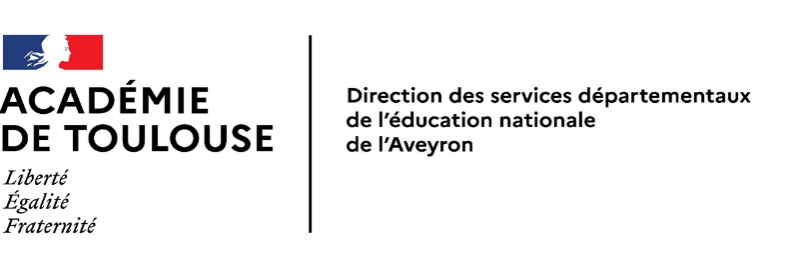 Date : 10/07/2023Ecole / Etablissement (nom et coordonnées) :Ecole / Etablissement (nom et coordonnées) :PROTECTION DE L’ENFANCETél.  :PROTECTION DE L’ENFANCEE-mail :COMPLÉMENT D'INFORMATIONInformation préoccupante*Signalement d’enfant en danger (urgence)1Informations reçues par * :Directeur école/ chef établissementDirecteur école/ chef établissementDirecteur école/ chef établissementEnseignantPsyEN*CPE**Infirmier/èreAutre (préciser) : NOMPrénomDate denaissanceSexe*Sexe*Ecole /EtablissementClasse NOMPrénomDate denaissanceMFEcole /EtablissementClasseEnfant(s) en risque de dangerEnfant(s) en risque de dangerEnfant(s) en risque de dangerEnfant(s) en risque de dangerEnfant(s) en risque de dangerEnfant(s) en risque de dangerEnfant(s) en danger(1)Enfant(s) en danger(1)Enfant(s) en danger(1)carences éducativescarences éducativesSécuritéviolence physiqueentretien (besoins élémentaires)entretien (besoins élémentaires)santé physiqueviolence psychologiqueMoralitéMoralitésanté psychologiqueviolence à caractère sexuelAutre (précisez :négligence lourdeMèreAutre (préciser) :Autre (préciser) :PèreAutre (préciser) :Autre (préciser) :Nom :Prénom :Adresse :Profession:Tél. :Email :Situation actuelle de la mèreSituation actuelle de la mèreSituation actuelle de la mèreSituation actuelle de la mèreSituation actuelle de la mèreSituation actuelle du pèreSituation actuelle du pèreSituation actuelle du pèreSituation actuelle du pèreSituation actuelle du pèremariéevie maritalemariévie maritaleparent isoléeséparée du pèreparent isoléséparé de la mèreSi les parents sont séparés, nom et prénom du conjoint :Si les parents sont séparés, nom et prénom du conjoint :Si les parents sont séparés, nom et prénom du conjoint :Si les parents sont séparés, nom et prénom du conjoint :Si les parents sont séparés, nom et prénom du conjoint :Si les parents sont séparés, nom et prénom du conjoint :Si les parents sont séparés, nom et prénom du conjoint :Si les parents sont séparés, nom et prénom du conjoint :Si les parents sont séparés, nom et prénom du conjoint :Si les parents sont séparés, nom et prénom du conjoint :Autorité parentale :mèrepèreautre (préciser) :ne sait pasne sait pasne sait pasne sait pasVit au domicile avec l'(les)enfant(s) :mèrepèreBelle-mèrebeau-pèreautre (préciser) :Fratrie connue par le signalantSituer l’enfant (les enfants) concerné(s) par l’I.P. à son (leur) rangFratrie connue par le signalantSituer l’enfant (les enfants) concerné(s) par l’I.P. à son (leur) rangFratrie connue par le signalantSituer l’enfant (les enfants) concerné(s) par l’I.P. à son (leur) rangFratrie connue par le signalantSituer l’enfant (les enfants) concerné(s) par l’I.P. à son (leur) rangFratrie connue par le signalantSituer l’enfant (les enfants) concerné(s) par l’I.P. à son (leur) rangFratrie connue par le signalantSituer l’enfant (les enfants) concerné(s) par l’I.P. à son (leur) rangFratrie connue par le signalantSituer l’enfant (les enfants) concerné(s) par l’I.P. à son (leur) rangFratrie connue par le signalantSituer l’enfant (les enfants) concerné(s) par l’I.P. à son (leur) rangNomPrénomDate denaissanceSexeSexeSituationVit au domicile ?Vit au domicile ?NomPrénomDate denaissanceMFSituationouinonEnfant à naître :Noter ci-dessous seulement les faits avec précision (date, heure),sans les commenter, ni les interpréter.Les propos des personnes seront rapportés entre guillemets.LES REPRESENTANTS LEGAUX AURONT ACCES À CET ECRITFamille connue par des services spécialisés :Famille connue par des services spécialisés :nonOui, par (préciser) :par (précisez) :PsyEN (1)PsyEN (1)RASED (2)santé scolairesanté scolaireConseil départemental (éducateur, assistante sociale)Conseil départemental (éducateur, assistante sociale)Conseil départemental (éducateur, assistante sociale)service de soinsM.D.P.H.M.D.P.H.autre (préciser) : mèrepèrefratriebelle-mèrebeau-pèreproche de la famille, ami, voisinl’enfant lui-même par sa conduiteautre membre de la familleami de l’enfant, autre mineurprofessionnel d’une institutionne sait pasautre (préciser) :séparation, divorce, litige de gardeviolences familialesmaladie handicapchômage, précarité travailenvironnement, habitatdifficultés financièresdépendance, addictionpsychopathologieerrance, marginalitécarences éducativesdécès d’un prochemineur isoléautre (préciser) :Les parents sont-ils avisés de cet écrit ?Les parents sont-ils avisés de cet écrit ?ouiouinonSi non, préciser pourquoi :Si non, préciser pourquoi :Si non, préciser pourquoi :Si non, préciser pourquoi :Si non, préciser pourquoi :Si non, préciser pourquoi :Si non, préciser pourquoi :Si non, préciser pourquoi :SI oui, précisez la réaction des parents : SI oui, précisez la réaction des parents : SI oui, précisez la réaction des parents : SI oui, précisez la réaction des parents : SI oui, précisez la réaction des parents : SI oui, précisez la réaction des parents : SI oui, précisez la réaction des parents : SI oui, précisez la réaction des parents : Ces éléments ont-ils été recueillis par le signalant ?Ces éléments ont-ils été recueillis par le signalant ?Ces éléments ont-ils été recueillis par le signalant ?ouinonSi non, préciser par qui :En cas de violences :En cas de violences :Les faits seraient-ils anciens ?Les faits seraient-ils anciens ?ouiouinonSeraient-ils encore actuels ?Seraient-ils encore actuels ?ouiouinonSeraient-ils fréquents ?Seraient-ils fréquents ?ouiouinonNom, prénom, fonction du signalant :